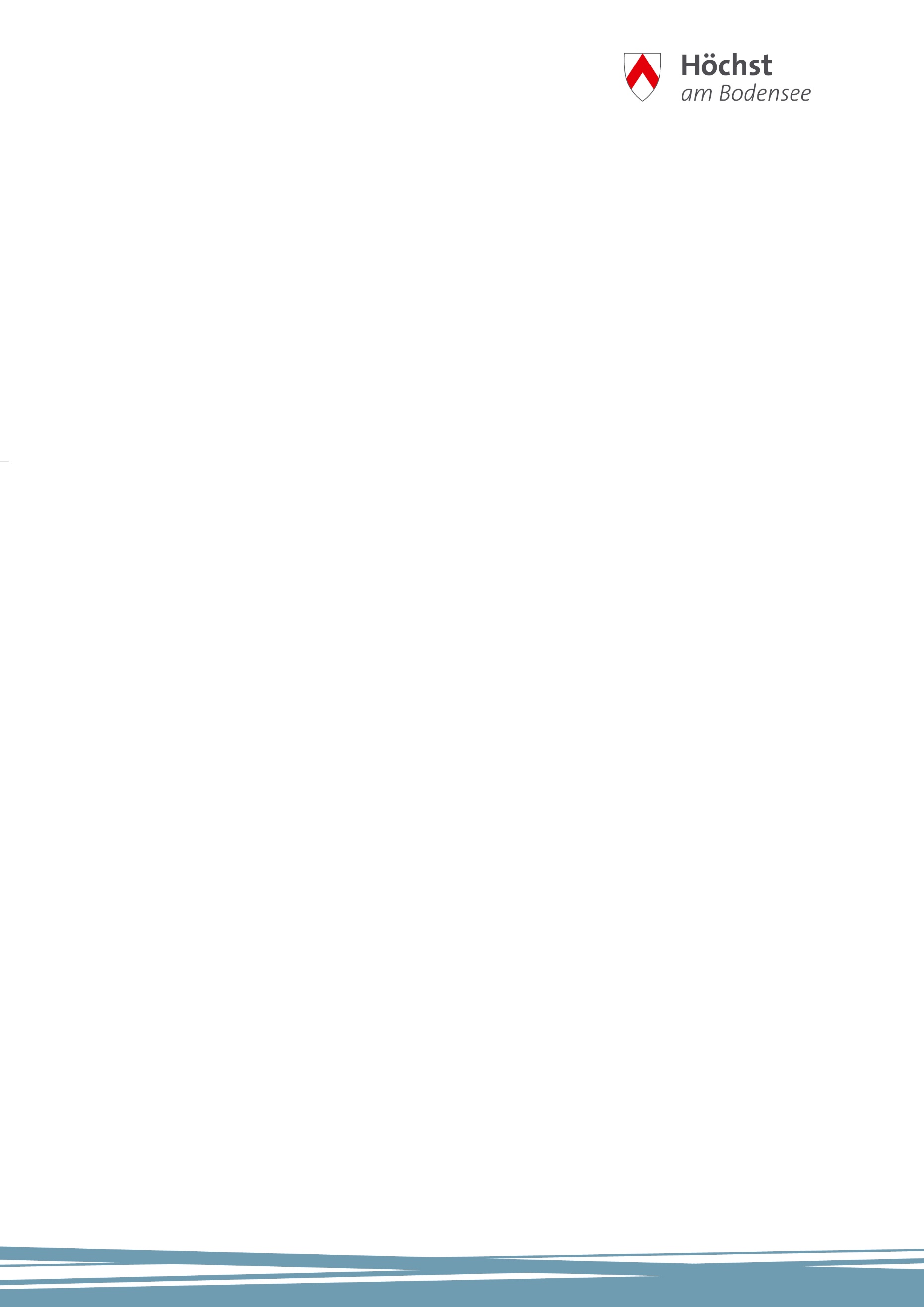 Vereinsförderung für das Jahr 2024AnsuchenFolgende Subventionen werden beantragt:   Grundsubvention   Subvention für Trainer- und Übungsleiterentschädigung   Zuschuss für Mannschaftssportarten mit Meisterschaftsbetrieb (Reisekosten)   Veranstaltungssubvention   Leistungssubvention   InvestitionssubventionFür die Subventionen 2 bis 6 sind gesonderte Anträge beizulegen. Weiters ist anzuführen, obund von welchen anderen Förderungsgebern Subventionen in welcher Höhe gewährt oderbeantragt wurden oder werden. Nur vollständig ausgefüllte Anträge samt den erforderlichenBeilagen werden behandelt. Der Abschluss des letzten Vereins- bzw.Kalenderjahres ist diesem Ansuchen beizulegen. Der unterfertigte Verein verpflichtetsich, die Subventionsordnung der Gemeinde Höchst anzuerkennen und einzuhalten. Er erklärt sichausdrücklich damit einverstanden, dass im Subventionsbericht der Gemeinde Höchst Empfängersowie Art und Wert gewährter Subventionen veröffentlicht werden.Abgabetermine: 	30. Sept. des Vorjahres	Antragsteller/Verein       Anschrift                            Email                                  Homepage                        